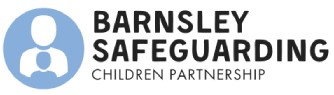 Background:It is understood that whilst children need to be protected from injuries from dogs, and the potential for severe injury must not be underestimated, dogs are also highly beneficial to children in many way, especially to those who may have experienced dysfunctional human relationships.Triggers for dog aggression are complex, and behaviourists no longer refer to the ‘pack leader’ theory, where dogs are believed to need dominating in order to feel safe and secure. Instead, dogs are seen as social animals that respond best to kindness.This document should be used to assist assessment of potential (rather than actual) risk of any dog that may come into contact with a child.Legislation:The 1991 Dangerous Dogs Act states it is illegal to own, sell, breed or exchange certain dogs. Whether the dog is a ‘banned’ type will depend on what it looks like rather than its breed name, and police will make this assessment. Banned breeds (including any cross breeds) are:Pit Bull TerrierJapanese TosaDogo ArgentinoFila BrasileiroScoring:A ‘fail’ should prompt a professional assessment by an animal behaviourist. See appendix A for details.Safer Dogs around Children(Risk Assessment Form)APPENDIX A:  Identifying a suitable behaviourist for further assessmentThe government Department for Environment, Food and Rural Affairs (DEFRA) has issued guidelines (October 2014) around dealing with irresponsible dog ownership and has identified the Animal Behaviour and Training Council (ABTC) as the organisation to use to locate a behaviourist.ABTC is the regulatory body that represents animal trainers and animal behaviour therapists. It sets and maintains the standards of knowledge and practical skills needed to be an animal trainer or animal behaviour therapist, and it will maintain the national register of appropriately qualified animal trainers and animal behaviourists. It promotes the welfare of animals in their interactions with human, lobbying for humane methods in training and behaviour modification, and for the education of the animal owning public.More about the Animal Behaviour Training Council: www.abtcouncil.org.uk Find a dog trainer: www.abtcouncil.org.uk/register-of-instructors.html Find a dog behaviourist: www.abtcouncil.org.uk/clinical-animal-behaviourists.html DOG AND OWNERCHILDASSESSMENT SCOREOwner’s name:Owner’s address:Owner’s relationship to Child:Children in Household:Dog’s name:Description: Length of time with current owner:Child’s name: (where applicable)Person completing assessment:Date:ABOUT THE DOG1.1 History and origins of the dogPrompts:How old was the dog when you acquired it? If it was a puppy, are you aware of any behavioural issues with its parents?Has the dog had previous owners? If so, what do you know about them and the dog’s experiences with them?Scoring:  Full history known, no concerns (score 0)  Full history known, some concerns (score 2)  Full history known, significant concerns (automatic fail)  History not known, no concerns (score 1)  History not known, some concerns (score 3)  History not known, significant concerns (automatic fail)Additional comments:Health Prompts:Is the dog registered with a vet? Record the vet details and when last seen.Has the ‘vet card’ been seen?Does the dog receive regular worming, flea treatment and vaccinations?Is the dog in good general health?Does the information provided require follow up call to the vet practice?Scoring:  All health needs met (score 0)  Some health needs met (score 2)  Health needs not met (score 5)Additional comments:Behavioural historyPrompts:Is the dog familiar with children? Have there been any previous incidents of negative or aggressive behaviour near children, adults or animals?Scoring:  No historical behavioural concerns and familiar with children (score 0)  No historical behavioural concerns but dog is unfamiliar with children (score 2)  Previous incidents of negative or aggressive behaviour to people or animals outside of the family unit (score 5) Previous incidents of negative or aggressive behaviour to people or animals inside of the family unit (automatic fail)Additional comments:Behavioural managementPrompts:How obedient is the dog? Do they go to their area and stay there when told to? Do they respond immediately, or only if threatened?Are there problems if their food is removed or food bowl is touched whilst they are eating?Are there problems if their toy is removed or touched whilst it is near the dog?Does the dog get exercise outside the house regularly?Does the dog get exercised off the lead regularly?Scoring:  No behavioural concerns (score 0)  Some behavioural concerns, but well managed (score 2)  Some behavioural concerns, not managed well (score 4)  Significant behavioural concerns (automatic fail)Additional comments:ABOUT THE OWNER2.1 Having a dogPrompts:Why have you got a dog?Scoring:  Any social or health reason (score 0)  Any reason relating to protection of self or property (score 2)  Any reason relating to fighting or threatening purposes (automatic fail)Additional comments:2.2 Owner interaction with the dogPrompts:Can the owner identify and meet the dog’s needs?Does the owner understand the issues relating to the concerns about dogs and children?Are they able to manage the transition of having children placed in relation to the dog?Does the owner prioritise the dog over the children in the household?Scoring:  Good understanding of dog’s needs and the issues associated with having a dog, and no additional actions needed (score 0)  As above but additional actions needed (score 1)  Reasonable understanding of dog’s needs and the issues associated with having a dog, and no additional actions needed (score 2) As above but additional actions needed (score 3)  Poor understanding of dog’s needs and the issues associated with having a dog, but no additional actions needed (score 4) As above, but additional actions needed (score 5) Additional comments:2.3 Addressing concernsPrompts:Is the owner motivated and capable of addressing any concerns about the dog?What action would the owners take if any concern arose from their dog’s behaviour?Scoring:  Capable and willing to address concerns (score 1)  Capable but unwilling to address concerns (score 3)  Not capable and not willing to address concerns (automatic fail)Additional comments:ABOUT THE HOUSEHOLD3.1 Domain of the dogPrompts:Is the space that the dog(s) live in suitable for their size or number of dogs in the space?Are the sensible boundaries set for where the dog is permitted to go, including when there are visitors at the door?Is there an area that the dog can go to feel safe if they feel threatened?Can the dog be kept away from people if needed?Are there any signs of dog damage in the household?Additional comments:Scoring:  Suitable safe spaces and boundaries in place (score 0)  Suitable safe spaces but limited boundaries in place (score 2)  Limited safe spaces but boundaries in place (score 3)  Limited safe spaces and limited boundaries (score 5)Additional comments:HygienePrompts:Are animal and human foods kept separately?Do the dog bowls appear to be regularly washed?Does the dog beg for food during the owner’s meal times or during food preparation?Is there a designated place for dog to go toilet? Is this area regularly cleaned? Is it a place that is also used by children or adults?Does the dog have a suitable area to sleep at night? Is this away from children?Additional comments:Scoring:  Appropriate hygiene in place (score 0)  Some hygiene measures in place (score 2)  Limited hygiene measures in place (score 4)Additional comments:Other issuesPrompts:Is there an established household routine?Are there concerns about domestic abuse, aggression or domestic tension in the household?Is the owner linked to any historical or current criminal activity, anti-social behaviour, drugs or violence?Scoring:  None to Low level concerns (score 1)  Low to Moderate concerns (score 2)  Moderate to Elevated concerns (score 3)  Elevated to High concerns (score 4)  Extreme concerns (automatic fail)Additional comments:ABOUT THE CHILD4.1 The ChildPrompts:How old is the child? Has the child got previous experience of dogs? Do they have an understanding of how to behave appropriately around dogs?What are the supervision arrangements for the dog around the child?Has the child got any behaviours that may impact on the dog?Additional comments:Scoring: NB any child under the age of 5 years (or developmental equivalent) cannot be classified as low vulnerability.  Low level vulnerability (score 0)  Moderate level vulnerability (score 1)  Elevated level of vulnerability (score 2)   High level of vulnerability (score 3)  Extreme vulnerability (automatic fail)Additional comments:OVERALL ASSESSMENTPrompts:Comment on the how the vulnerability of the child will interact with any risks identified within the household, owner or dog.Comment on if there are protective measures that are in place to mitigate these risks.Comment on whether there is a recommendation for a professional assessment to be undertaken. Assessment:Scoring:  Low level overall risks (score 1) No additional action required  Moderate level overall risks (score 2) Give advice about changes needed  Elevated level of overall risks (score 3) Further assessment recommended  High level of overall risks (score 4) Further assessment required  Extreme overall risks (automatic fail) Consider a referral to Barnsley Children’s Services Trust/PoliceAdditional comments:AREASCOREAbout the dog (9 or below to pass)About the owner (5 or below to pass)About the household (6 or below to pass)About the child (1 or below to pass)Overall Assessment (2 or below to pass)TOTAL (23 or below to pass)